МУНИЦИПАЛЬНОЕ БЮДЖЕТНОЕ УЧРЕЖДЕНИЕ ДОПОЛНИТЕЛЬНОГО ОБРАЗОВАНИЯ ДЕТЕЙ «ДОМ ДЕТСКОГО ТВОРЧЕСТВА»Конспект открытого интегрированного занятия с детьми 3-4 лет на тему: «Веселый огород»Педагог дополнительного  образованияМалина Ирина Тарасовна2017 г.Цель: Совершенствовать знания детей об овощах.Задачи: Образовательные: Закрепить знания детей об овощах, о том, что овощи растут на огороде.Научить детей различать овощи  по внешнему виду. Совершенствовать навыки детей в лепке. Учить детей раскладывать предметы по количеству.Развивающие: Развивать речь детей, слух, память. Воспринимать предметы по цвету и форме. Воспитательные: Воспитывать  любовь к природе, уважение к труду. Приобщать детей к совместному труду.Предварительная работа: беседа с детьми об овощах, просмотр видеофильма «Хозяйка с базара домой принесла…»Методы и приемы: игровой, наглядный, практическая деятельность, беседа,  вопросы к детям, дидактическая игра, использование художественной литературы.Материалы и оборудование: магнитофон, телевизор. Раздаточный материал: шаблоны корзиночек для овощей по количеству детей; наборы пластилина, дощечки для лепки, плоскостные фигурки овощей по 15 шт. на каждого ребенка (5 морковок, 5огурцов, 5 помидоров), карточки двуполостные, корзиночки по количеству детей.Демонстрационный материал: игрушка «Заяц», муляжи  овощей, салфетка большая.Ход занятияПедагог:С добрым утром, с ясным днемЗдравствуй солнце! Здравствуй дом!Утром солнце просыпается,Чисто, чисто умывается.Моет щечки, моет ушки,Моем носики друг дружке.- Здравствуйте дети. К нам в гости пришел зайчик и принес с собой много овощей, но как они называются, он не знает. Давайте его научим? Педагог достает из корзины по одному овощу.- Дети, как называется этот овощ?-Морковь.- Правильно. А какая она по цвету, форме, на вкус.Ответы детей.- Дети, а это что за овощ? - Лук.- Опишите его.- Дети, как называется этот овощ?- Капуста.- Какая она по форме, цвету.Ответы детей.- А это что за овощ?- Помидор.- Опишите его.Дети отвечают.- А это овощ как называется?- Огурец.- Правильно, опишите его, как он выглядит?Ответы детей.Педагог: Дети, а где растут овощи?Ответы детей (в огороде, на земле, в земле).Дети, давайте сделаем пальчиковую гимнастику про овощи.Пальчиковая гимнастика:Как у нашей Зиночки, овощи в корзиночке. (делаем из кистей рук  корзиночки)Вот пузатый кабачок положила на бочок, (загибаем большой палец)Перец и морковку уложила ловко, (загибаем указательный и средний пальцы)Помидор и огурец, (загибаем безымянный палец и мизинец)Наша Зина молодец! (показываем большой палец)Педагог: Дети, у меня есть вот такие корзиночки (показывает шаблоны корзиночек). Я предлагаю вам наполнить эти корзиночки овощами. Пойдемте, сядем за столы.Лепка «Овощи в корзиночке»- Дети, сначала мы с вами будем лепить помидор. Посмотрите, какой он круглый и красный. Возьмите маленький кусочек красного пластилина, размягчите его и скатайте круглый шарик. А теперь прикрепите его на корзиночку и немного придавите. Молодцы. - Дети, возьмите, пожалуйста, кусочек зеленого пластилина, мы будем лепить огурец. Какой он? (вытянутый). Давайте разомнем пластилин и скатаем «колбаску». Сделали? Прикрепите его на корзиночку. А теперь будем лепить морковку. Какого цвета нам понадобиться пластилин? (оранжевого). Давайте скатаем «колбаску» и сплющим ее с одной стороны. Прикрепите морковку к корзиночке. А теперь возьмите маленькие кусочки зеленого пластилина, скатайте маленькие «колбаски» и прикрепите к помидору и морковке – это будут листочки.  (Ребята могут слепить несколько овощей).- Дети, наш зайчик наблюдал за тем, как вы работали, и ему очень понравилось и мне тоже, вы все большие молодцы. А теперь зайчик предлагает вам сделать с ним зарядку.Динамическая пауза «Веселая зарядка».Сенсорное развитие.Педагог: Дети, наш зайчик запутался и не может разложить овощи, давайте ему поможем.Сядьте за стол. У каждого из вас стоит тарелка с овощами, разложите, пожалуйста, овощи по тарелочкам, каждый овощ должен лежать в своей тарелке. Молодцы. Зайка вам говорит спасибо. Затем педагог раздает детям двуполостные карточки.- Дети, возьмите, пожалуйста, 3 морковки и положите на верхнюю полоску, а на нижнюю полоску положите 2 огурца. Педагог проверяет, правильно ли выполнено задание, если необходимо, поправляет детей.- Дети, каких овощей больше, а каких меньше? А что необходимо сделать, чтобы их стало поровну? Правильно, необходимо добавить 1 огурец. А если нет огурца? Можно убрать 1 морковку. Молодцы. Сложите, пожалуйста, все овощи в тарелочки.- А теперь положите, пожалуйста, 1 помидор и положите на нижнюю полоску, а на верхнюю полоску положите 3 огурца. На какой полоске больше овощей? (ответы детей).- А что необходимо сделать, чтобы помидоров и огурцов было поровну? (ответы детей).- Правильно, необходимо добавить 2 помидора, или убрать 2 огурца. Какие вы молодцы. А теперь, давайте поиграем в игру «Чего не стало?»Дидактическая игра «Чего не стало?»Педагог кладет на стол картофель, морковь, помидор и огурец.- Дети, назовите, пожалуйста, овощи, которые лежат на столе. Дети называют.Затем педагог накрывает овощи салфеткой, убирает морковь, убирает салфетку.- Дети, какого овоща не стало? Правильно, моркови.Затем педагог убирает помидор и просит детей назвать недостающий овощ. И так проделывает со всеми овощами. - Дети, вы все большие молодцы. Мы с вами немного засиделись. Давайте вместе с зайчиком соберем с огорода урожай овощей?Далее педагог раскладывает на ковер муляжи овощей и под песню А.Филиппенко «Урожайная» дети собирают в свои корзиночки овощи.- Дети, садитесь, пожалуйста, на свои места. Скажите, что мы с вами сегодня изучали? Чем занимались? Молодцы. Я вами очень довольна. А наш зайчик тоже говорит вам спасибо за то, что вы помогли ему узнать названия овощей. И за то, что вы все хорошо работали, зайчик дарит вам всем по морковке.Педагог раздает детям по морковке.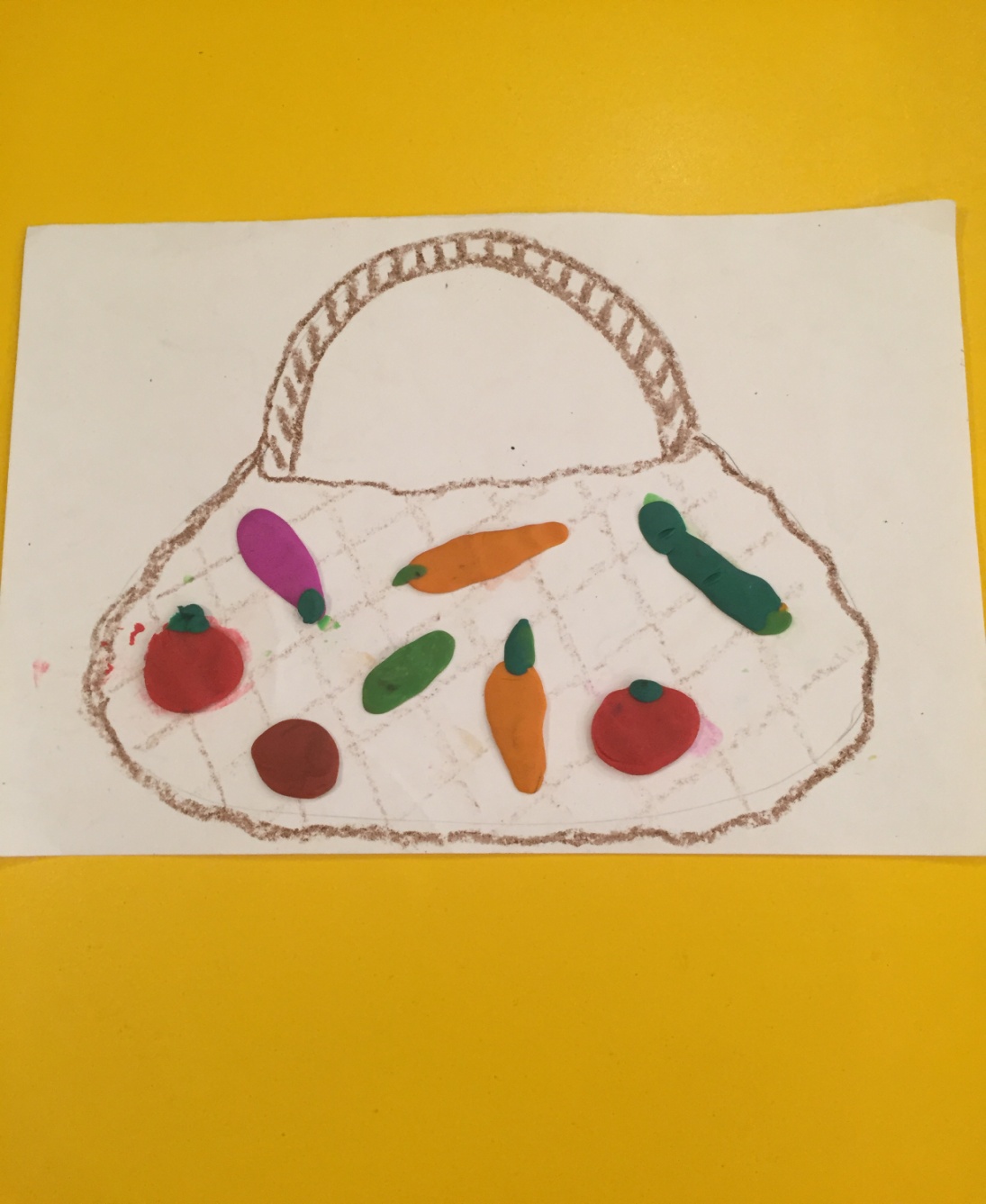 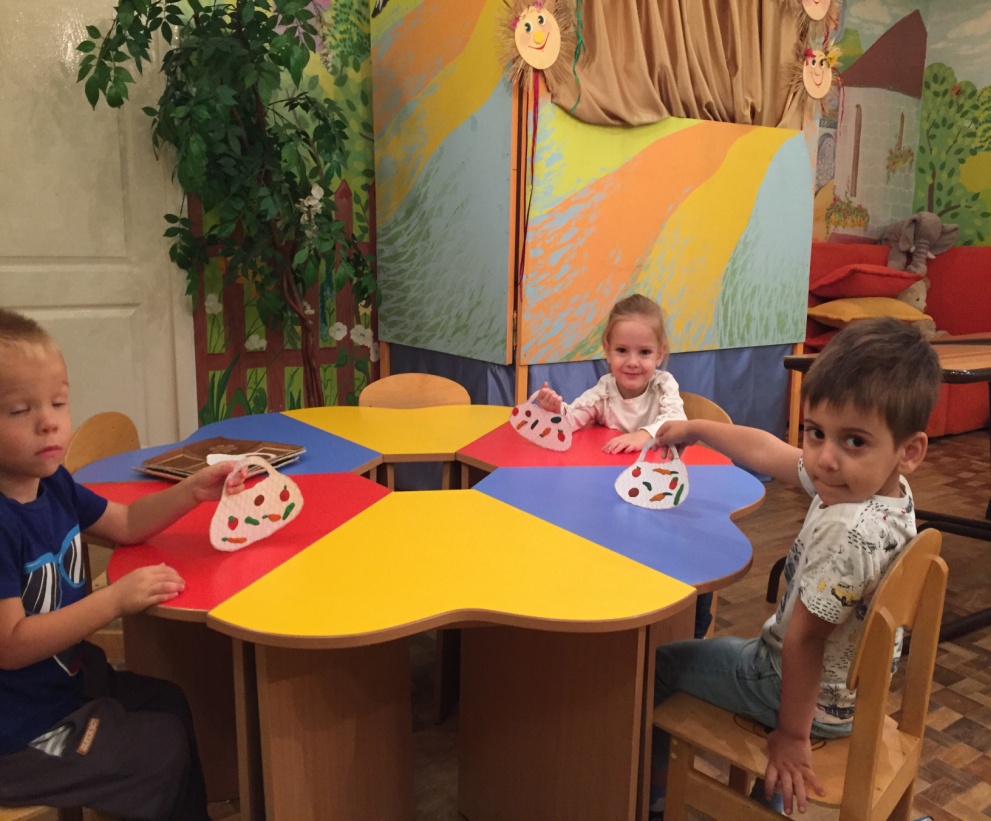 